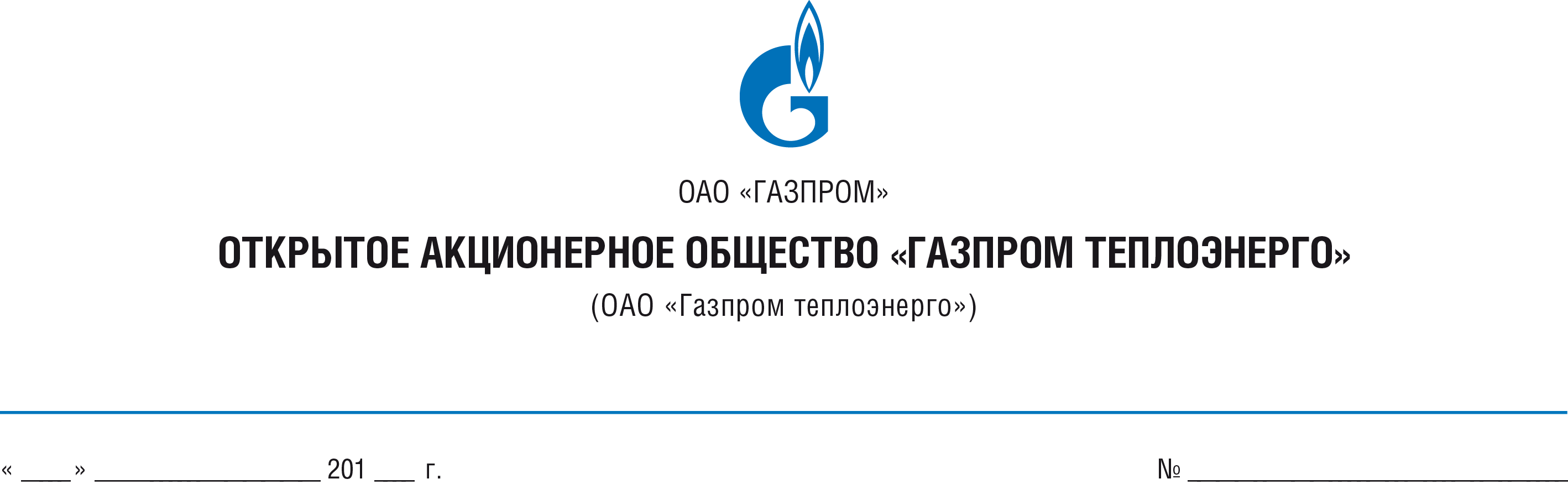 протокол № КрТЭ-2014-1-2рассмотрения заявок на участиев Открытом запросе предложений в электронной формеНаименование предмета Запроса предложений:Право заключения договора поставки труб стальных.Состав Комиссии.На заседании Комиссии по подведению итогов торгово-закупочных процедур, итогов запросов предложений (далее – Комиссия) присутствовали:Председатель Комиссии:__Евграфов Егор Николаевич__		(Фамилия, Имя, Отчество)Члены Комиссии:__Котова Ольга Александровна__		(Фамилия, Имя, Отчество)__Варкова Елена Вениаминовна__		(Фамилия, Имя, Отчество)Секретарь Комиссии__Кондрашова Наталья Евгеньевна__		(Фамилия, Имя, Отчество)Присутствуют 3 (трое) из 5 (пяти) членов Комиссии.Кворум имеется.Извещение о проведении запроса предложений было размещено «23» июня 2014 г. на официальном сайте www.zakupki.gov.ru и на сайте Торговой системы «ГазНефтеторг.ру» www.gazneftetorg.ru.Процедура вскрытия конвертов с заявками на участие в запросе предложений состоялась в автоматическом режиме «01» июля 2014 г. в 10 часов 00 минут (время московское) на сайте Торговой системы «ГазНефтеторг.ру» www.gazneftetorg.ru.Сведения об Участниках запроса предложений, подавших заявки на участие в запросе предложений:Комиссией рассмотрены заявки на участие в запросе предложений на соответствие требованиям документации о запросе предложений:наличие документов, определенных документацией о запросе предложений;соответствие предмета заявки на участие в запросе предложений предмету закупки, указанному в документации о запросе предложений;непревышение предложения по цене договора, содержащегося в заявке на участие в запросе предложений, над начальной (максимальной) ценой предмета запроса предложений (договора), установленной Заказчиком;срок действия заявки на участие в запросе предложений, имеющей правовой статус оферты.По результатам рассмотрения заявок выявлены следующие основания для их отклонения:ООО "София-Металл": по результатам рассмотрения заявки на участие в запросе предложений и проверки информации об Участнике оснований для отклонения заявки не выявлено. Заявка данного Участника допускается до участия в запросе предложений.В виду отсутствия других заявок и в соответствии с Положением о закупках товаров, работ, услуг ООО «Кропоткинтеплоэнерго» Комиссией принято решение о заключении договора с единственным Участником запроса предложений - ООО "София-Металл" (оценка заявки данного Участника проводиться не будет).Подписи:г. Москва«02» июля 2014 годаИндивидуальный код, дата и время регистрации заявкиНаименование УчастникаПочтовый адрес УчастникаУсловия предложения30140-1-201.07.201409:58:38ООО "София-Металл"190068, Санкт-Петербург, пер. Бойцова, д. 7Ценовое предложение – 3 273 961,74 руб. (в том числе НДС).Срок поставки - 3 (три) рабочих дня.30140-1-101.07.201409:55:20ООО "А ГРУПП"350080, г. Краснодар, ул. Демуса, д. 20/1Ценовое предложение – 3 259 603,10 руб. (в том числе НДС).Срок поставки - 20 рабочих дней.ООО "А ГРУПП"Отсутствие в составе заявки на участие в запросе предложений документов, определенных Документацией о запросе предложений (п. 6.6.4. Положения; раздел 2 Документации - п. 10 Информационной карты):- копии сертификата соответствия ГОСТ 8732-78.Председатель Комиссии:________________ Е.Н. ЕвграфовЧлены Комиссии:________________ О.А. Котова________________ Е.В. ВарковаСекретарь Комиссии________________ Н.Е. Кондрашова